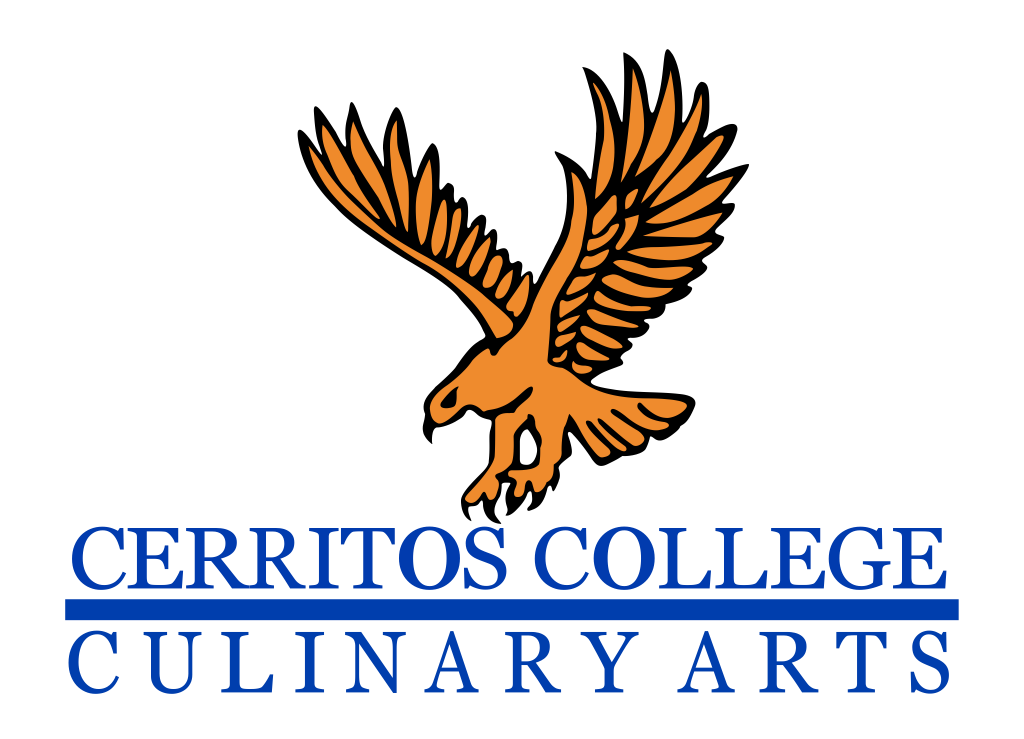 Falcon Room RestaurantBeveragesIced Tea, Green Iced Tea, Pepsi, Diet Pepsi, Sierra Mist    		$2.00Apffel's Coffee: pour-over, Expresso, Cappuccino, Latte    		 $3.50AppetizersCaesar Salad Crostini, Parmesan Crisp and Classic Dressing   		$4.00Daily Roasted Vegetable Special						$4.00Mushroom Toast with Brioche and Béchamel Sauce			$4.00Soup Du Jour    									$3.50     EntreesRoasted Beet Salad								$7.00Arugula Lettuce, Goat Cheese, Strawberry Vinaigrette and pecan crispGrilled Salmon Caesar Salad 							$7.50with Crostini, Parmesan Crisp and Classic DressingWild Forest Mushroom over Fresh Pappardelle Pasta			$7.00Add Chicken Breast + $1.50 Fresh Tomato, Basil, Garlic Sauce over Fresh Pappardelle Pasta	$7.00Add Chicken Breast + $1.50   Pan Seared SalmonBraised Fennel, Rice Pilaf, Garden Vegetables and Buerre Blanc	$8.75Bento Box										$8.50 Katsu with Curry Sauce Tempura Vegetables, Spicy Slaw and Rice   Grilled Top Sirloin Steak 6oz							$9.25Polenta, Farm Fresh Vegetables and Fried Potato CrispDessertsVariety of Daily Creme Brûlée 							$3.00